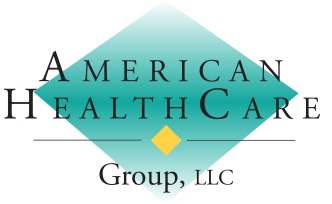 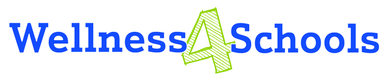 VACCINE FOR STUDENTS PROGRAM OVERVIEW
The school nurse will receive the student consent form from American HealthCare Group.The school nurse will enter in the date of the clinic and the date the forms need to be returned by.The school nurse will send the form out to all parents.The parents will send the completed form back to the school nurse.The school nurse will then send all completed forms back to American HealthCare Group to verify insurance coverage.American HealthCare Group will notify any parents whose insurance we cannot accept and instruct them to contact their local Health Department for their child’s immunization.American HealthCare Group will get vaccine totals based off the consent forms received.American HealthCare Group will supply our nurse/admin with the vaccine, final page of the consent form and the Dear Doctor letter.The nurse/s will complete the final page upon administration and give every child the Dear Doctor letter to give their parents for their medical record.